Emmaus Hull & East Riding 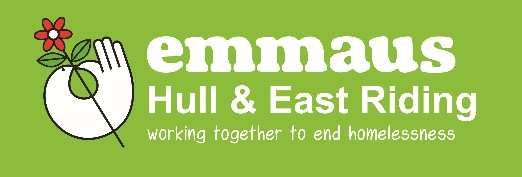 Volunteering Application Form		   Emmaus Hull & East Riding 32/33 Lockwood StreetHull HU2 0HJTel: 01482 223 722Website: https://emmaus.org.uk/hull Charity Number: 1126497Please complete this form and return to rachel@emmaushull.org.uk or nell@emmaushull.org.uk. Alternatively, please complete in black ink and post to the above address FAO Volunteer Coordinators.Personal Details:Role Details:Reasons for applying:*If your application is in relation to work experience, or a placement which forms part of a college / university course please provide details*Education and Qualifications:Please list any qualifications you have taken or are about to take (most recent first)Relevant Skills and Experience:Please give details of the skills and experience you would bring to Emmaus.Other Interests:Please give details of any other interests, vocational activities or voluntary commitments:Availability:Please provide details of your availability for volunteering.Referees:Any offer of volunteering is dependent on receipt of 2 satisfactory references. Please provide details of two referees (not friends or relatives) who can comment on your suitability for a volunteer role.Declaration and signature:Thank you for completing this application form. Please forward this together with other associated forms to rachel@emmaushull.org.uk or nell@emmaushull.org.uk or to the address at the top of this form. Title:First name:Surname:Address:Email address:Address:Home tel:Address:Work tel:Address:Mobile tel:Are there any restrictions regarding your employment? E.g. Do you require a work permit?Yes*/no      *If you answer yes, please provide details below        *If you answer yes, please provide details below        Driving licence - Do you hold a full driving licence:            Yes*/no      *If yes please provide details of endorsements if you have anyDeclaration of criminal convictions:           Yes*/no   *If yes please provide details of endorsements if you have anyUnder the rehabilitation of offenders act we ask you to declare spent convictions.Current health status / disability: Please provide details of your health status if relevant, e.g., if you have a disability provide details to enable us to consider any adjustments that may be requiredAre you/have you ever been an Emmaus Companion? If you are applying for a specific volunteering role, please specify the role:Location:If your application is speculative, please indicate the area(s) of volunteering work you would like to undertake:If your application is speculative, please indicate the area(s) of volunteering work you would like to undertake:If your application is speculative, please indicate the area(s) of volunteering work you would like to undertake:If your application is speculative, please indicate the area(s) of volunteering work you would like to undertake:If your application is speculative, please indicate the area(s) of volunteering work you would like to undertake:If your application is speculative, please indicate the area(s) of volunteering work you would like to undertake:If your application is speculative, please indicate the area(s) of volunteering work you would like to undertake:If your application is speculative, please indicate the area(s) of volunteering work you would like to undertake:If your application is speculative, please indicate the area(s) of volunteering work you would like to undertake:Outreach Volunteer                    Building maintenanceCharity TrusteeVan Driving / CrewFurniture RestorationComms, PR & PublicityE-CommercePAT TestingCharity ShopsFundraising/EventsIf necessary, please provide additional details regarding the type of volunteering work you would like to undertake:If necessary, please provide additional details regarding the type of volunteering work you would like to undertake:If necessary, please provide additional details regarding the type of volunteering work you would like to undertake:If necessary, please provide additional details regarding the type of volunteering work you would like to undertake:If necessary, please provide additional details regarding the type of volunteering work you would like to undertake:If necessary, please provide additional details regarding the type of volunteering work you would like to undertake:If necessary, please provide additional details regarding the type of volunteering work you would like to undertake:If necessary, please provide additional details regarding the type of volunteering work you would like to undertake:How did you hear about us / the role you are applying for:DateName of School/College/ University/training bodyType of QualificationSubjectResult(If you have a CV, please enclose this with your completed application form)Referee 1:Referee 2:Name: Name: Position: Position: In what capacity does this person know you:In what capacity does this person know you:Organisation: Organisation: Address: Address: Tel: Tel: Email: Email: I confirm that the information contained in this application form is accurate and correct.Signature:   ________________________________ 	Date:           ________________________________By signing and returning this application form you consent to Emmaus using and keeping information about you relating to your application. This information will be used solely for recruitment purposes and will be retained on file for 12 months. In addition to this, Emmaus may wish to hold your details on file for consideration for any future vacancies that may arise.  Please indicate if you do not wish to be considered for other posts which may arise within the near future: Yes/no      